Day 3Day 3 is introduced by using a gigantic wipe off board with blue marker colored everywhere on the surface.  We ask the children if they think that having water everywhere is the best way for the world to be.  We lead the students to come to the conclusion that if water is everywhere, then nothing can grow.  We then begin to erase some of the water and draw it stronger in some places, explaining that Hashem gathered  all the water into different seas and oceans and rivers, which then made dry land.  We ask the students, “Now that there is dry land, what can happen?”  Obviously our goal is for someone to say things can now grow.  As the children tell us what can now grow, the teacher draws it on the board, filling it with trees, flowers, grass, fruits and vegetables.  A new paragraph is now added to the B’raisheet song as well as new things added to the Discovery Table and bulletin board.Day 3is the perfect time to begin our study on Fall. We learn why leaves change color, and discuss other changes in nature.  Our fall discussions continue over the next several weeks.Art: We introduce our 2nd artist of the year, Claude Monet who particularly loved to paint landscapes and scenes of nature.  It is interesting to note the different artistic styles and techniques that Monet and Jackson Pollock used.   We examine some of Monet’s works by using the Apple TV, and learn about using the quick, brushstrokes in the manner that he did, as well as his technique of filling the entire page with paint.   We then let the students create their own Fall paintings using the Monet technique of dabbing the paint.Literacy: We read a wonderful poem entitled “Gently Falling Leaves” and act it out using colorful leaves that the students hold and then drop to fall down as we mention their color.Literacy: We ask the students to think out of the box and imagine that they could be any color leaf in the fall and they could fall anywhere in the whole wide world.  We then begin writings on leaf-shaped paper:If I were a leaf in the fall…..Each year the answers that the children give are so creative and amazing and this year was no exception.  There are always a few who write they would fall in Israel.  This year some of the thoughts we got were:  I would fall in the King David Hotel, in Yeshivat Noam, in a book (that one was from a girl who loves books!), in a video game, in a candy store.We read the book Leaf Man, by Lois Ehlert. This gives us a wonderful opportunity to let our creative juices really run wild as we make our very own Leaf Art and then give it a title.Art: Day 3:  Each child is given a green index card and lots of different things to create trees, flowers and grass as well as fruits as vegetables if they choose.  The second green card is for decorating in a more abstract way with different colored circles.  The appropriate labels are made and put onto each card.Va’yhee erev, va’yhee boker, yom shlishi!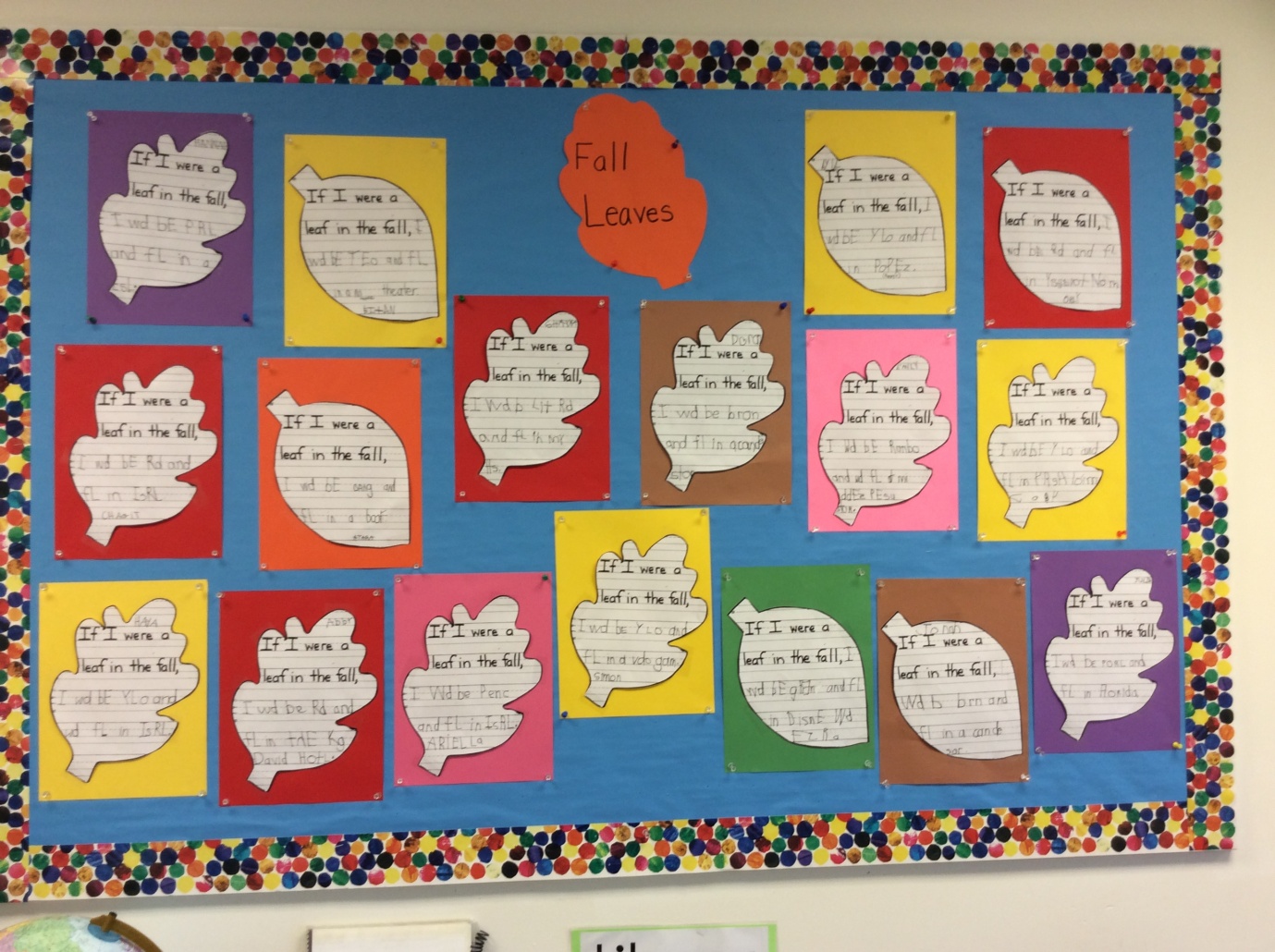 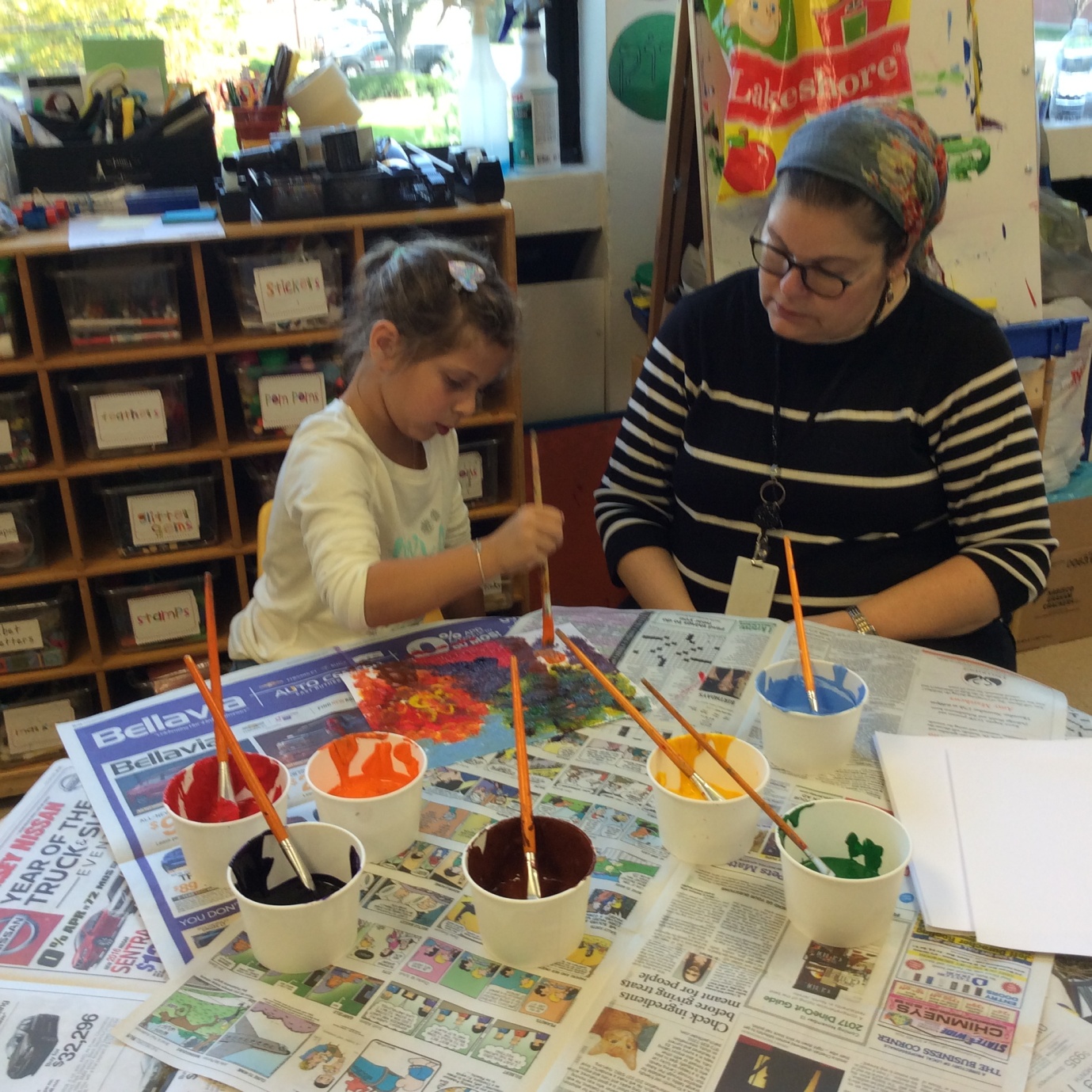 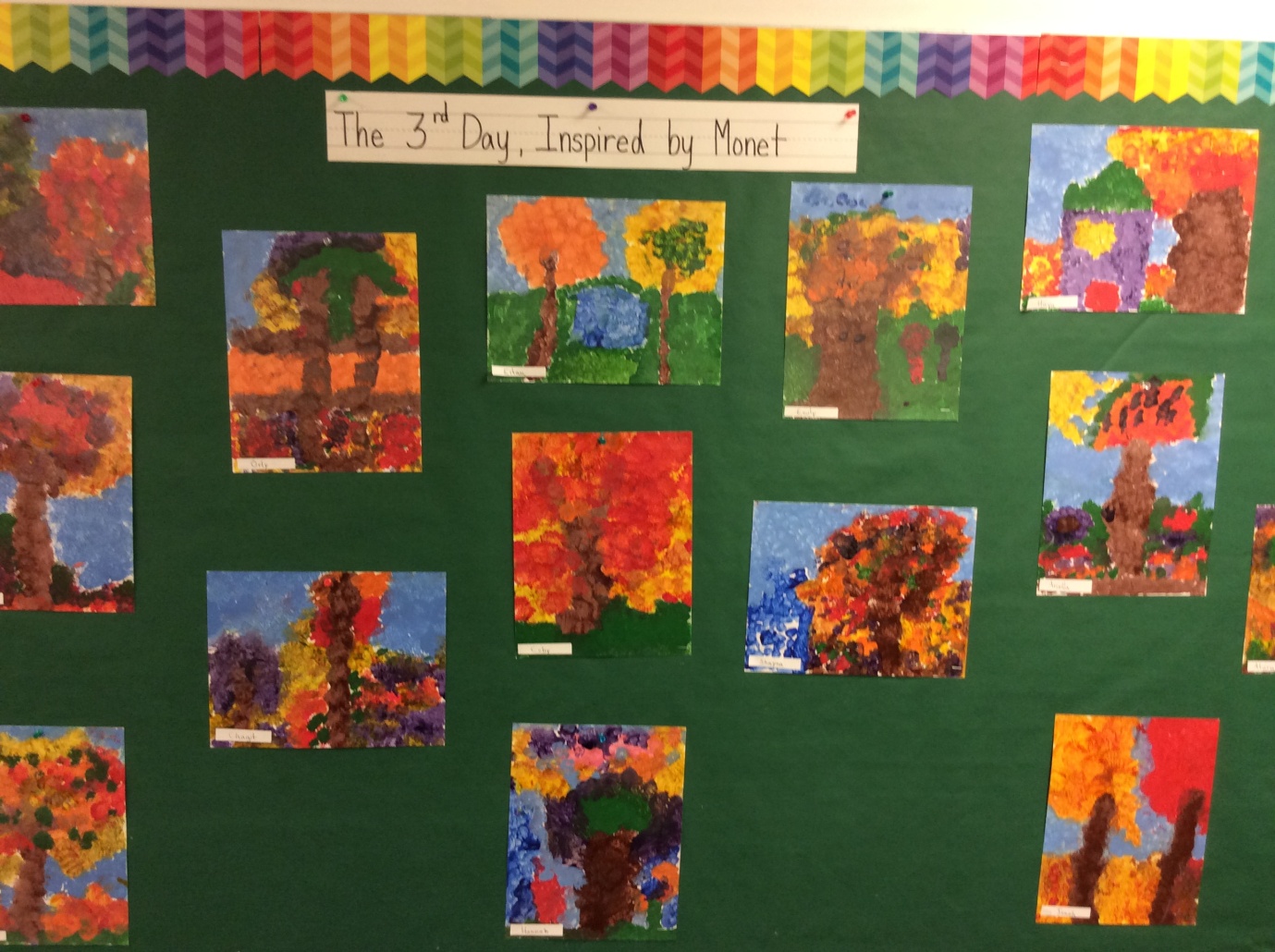 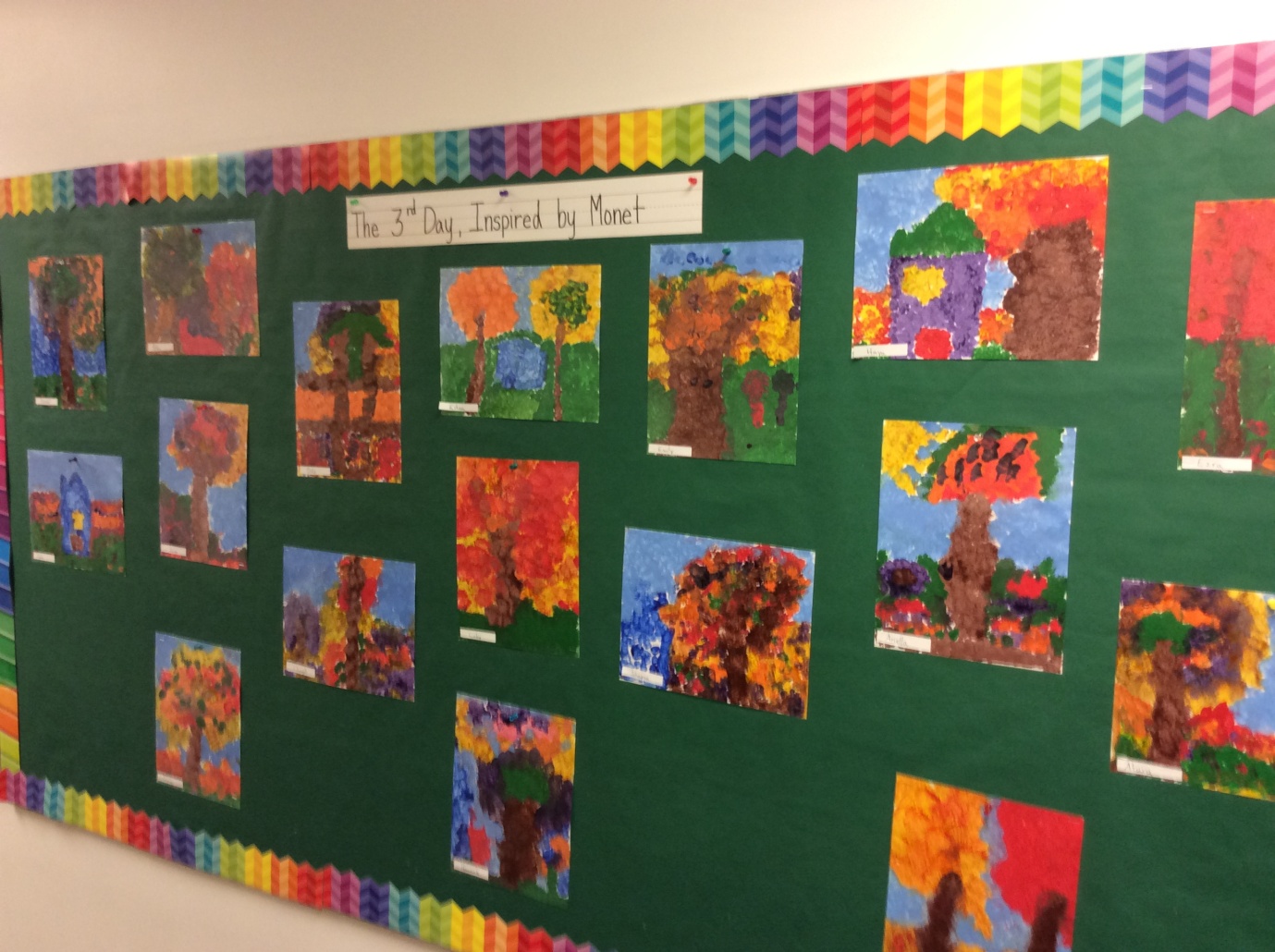 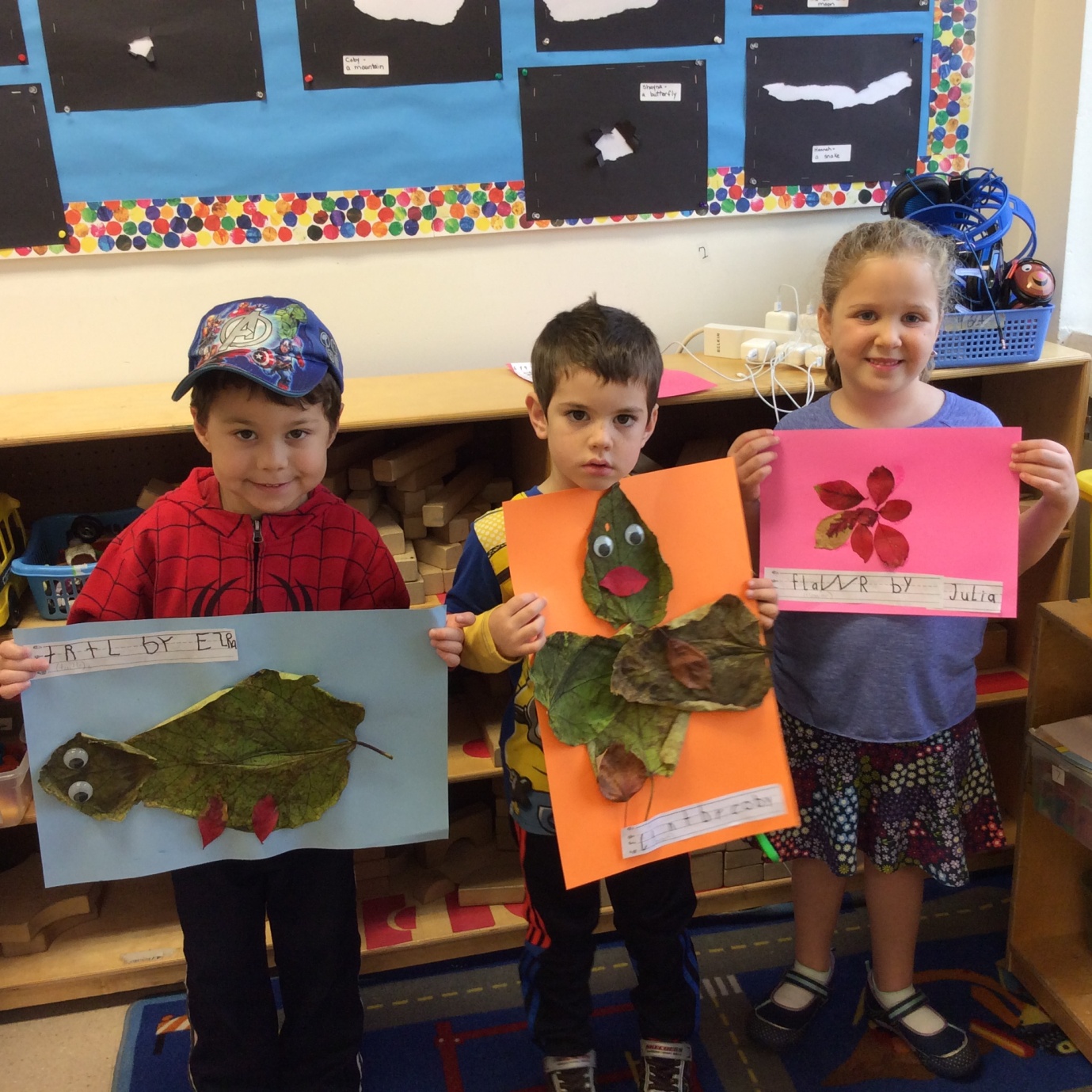 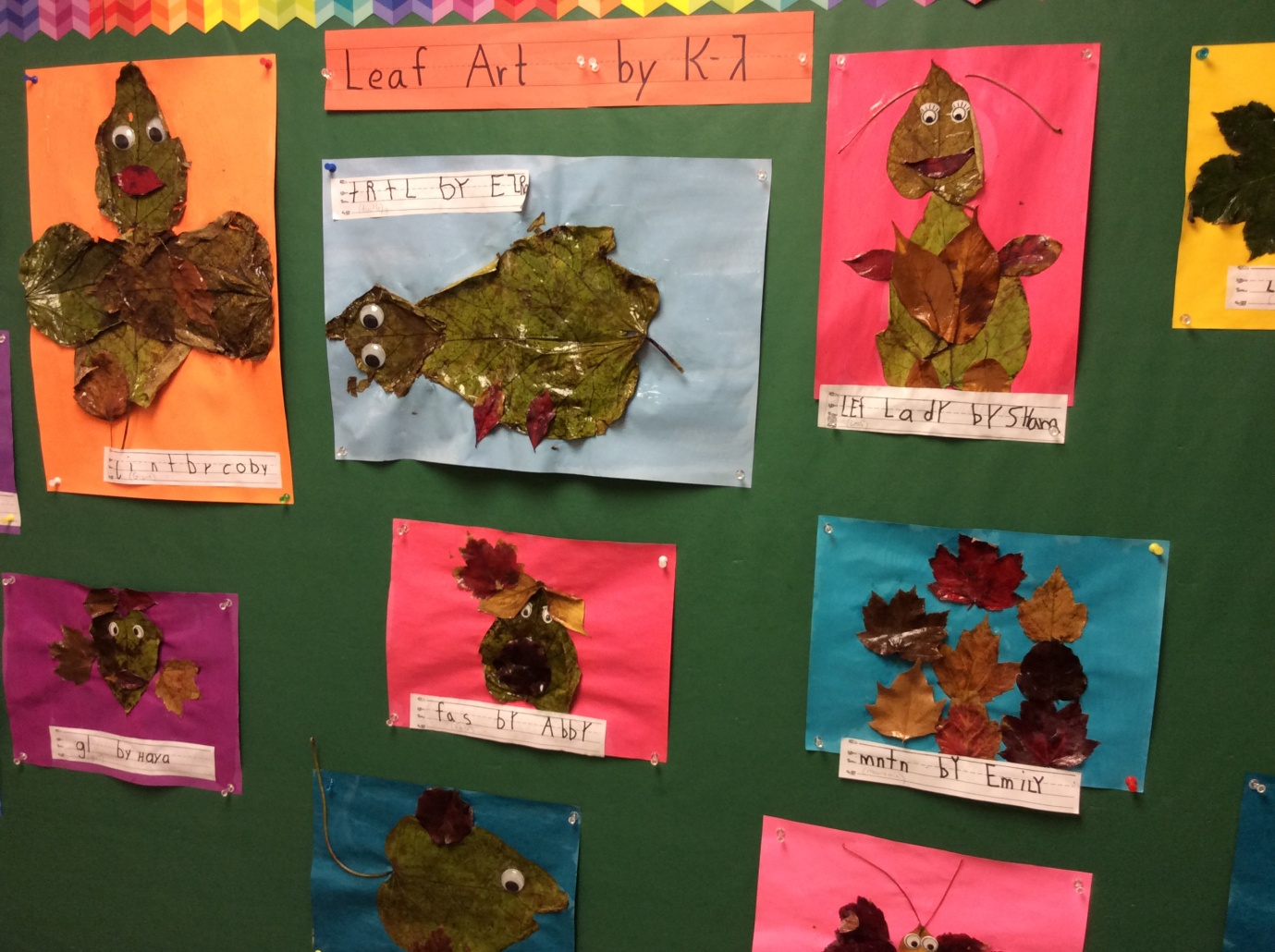 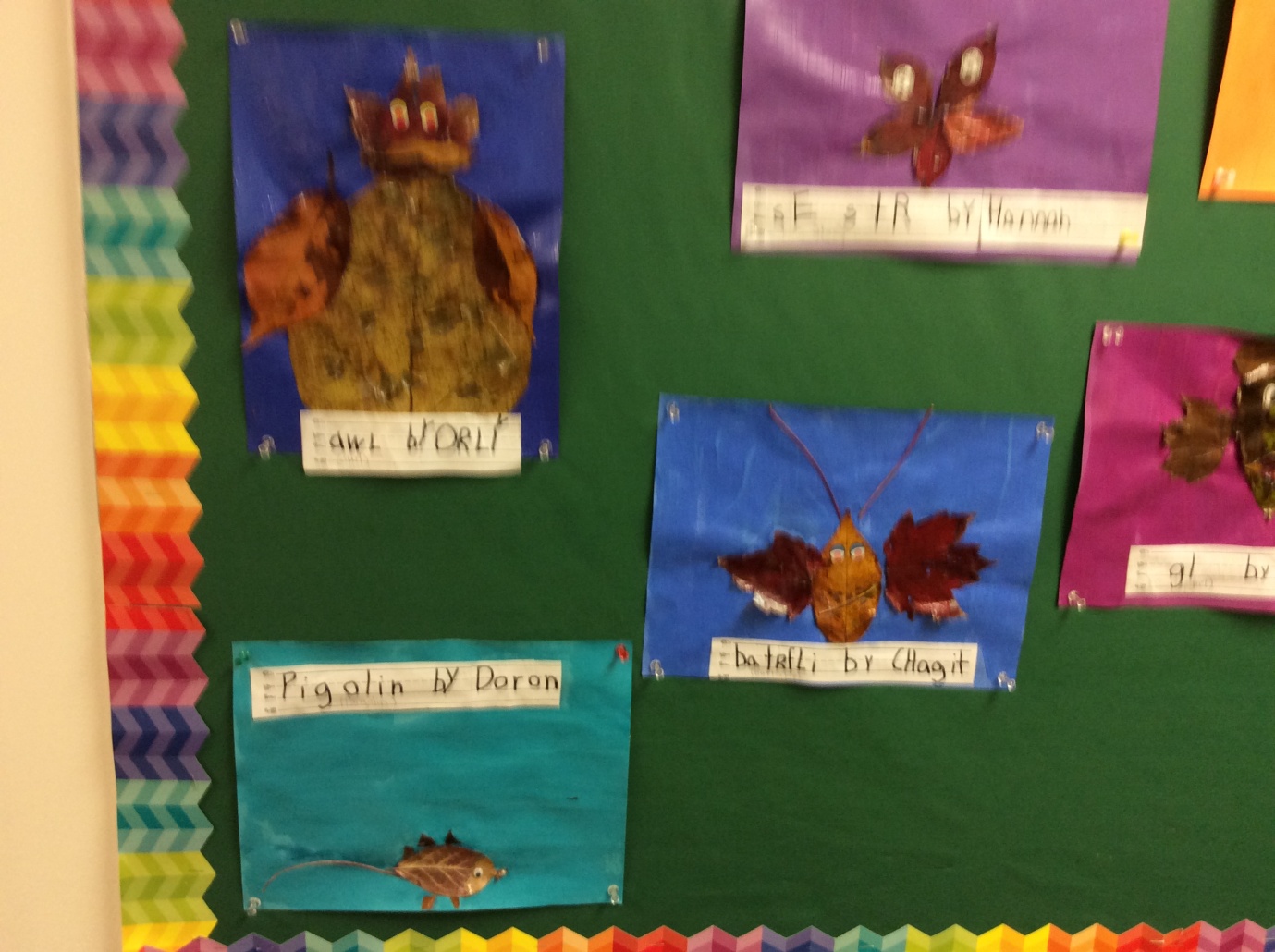 